ПРАВИТЕЛЬСТВО СВЕРДЛОВСКОЙ ОБЛАСТИПОСТАНОВЛЕНИЕот 22 июня 2017 г. N 438-ППО МЕРАХ СОЦИАЛЬНОЙ ПОДДЕРЖКИ ОТДЕЛЬНЫХ КАТЕГОРИЙ ГРАЖДАН,ПРОЖИВАЮЩИХ В СВЕРДЛОВСКОЙ ОБЛАСТИ, ПО ОБЕСПЕЧЕНИЮЛЕКАРСТВЕННЫМИ ПРЕПАРАТАМИ И МЕДИЦИНСКИМИ ИЗДЕЛИЯМИБЕСПЛАТНО И НА ЛЬГОТНЫХ УСЛОВИЯХ ПО РЕЦЕПТАМ ВРАЧЕЙВ ФАРМАЦЕВТИЧЕСКИХ ОРГАНИЗАЦИЯХ ЗА СЧЕТ СРЕДСТВОБЛАСТНОГО БЮДЖЕТАВо исполнение Постановления Правительства Российской Федерации от 30.07.1994 N 890 "О государственной поддержке развития медицинской промышленности и улучшении обеспечения населения и учреждений здравоохранения лекарственными средствами и изделиями медицинского назначения", пункта 2 статьи 19 Закона Свердловской области от 21 ноября 2012 года N 91-ОЗ "Об охране здоровья граждан в Свердловской области", в целях установления мер социальной поддержки отдельных категорий граждан, проживающих в Свердловской области, по обеспечению лекарственными препаратами и медицинскими изделиями бесплатно и на льготных условиях по рецептам врачей в фармацевтических организациях Правительство Свердловской области постановляет:1. Утвердить:1) Порядок предоставления мер социальной поддержки отдельным категориям граждан, проживающих в Свердловской области, по обеспечению лекарственными препаратами и медицинскими изделиями бесплатно и на льготных условиях по рецептам врачей в фармацевтических организациях за счет средств областного бюджета, а также возмещения фармацевтическим организациям расходов, связанных с предоставлением этих мер социальной поддержки (прилагается);2) Перечень лекарственных препаратов и медицинских изделий, отпускаемых бесплатно и на льготных условиях по рецептам врачей в фармацевтических организациях (прилагается);3) Перечень групп населения и категорий заболеваний граждан, проживающих в Свердловской области, которым предоставляются меры социальной поддержки по обеспечению лекарственными препаратами и медицинскими изделиями бесплатно и на льготных условиях по рецептам врачей в фармацевтических организациях за счет средств областного бюджета (прилагается).2. Определить Министерство здравоохранения Свердловской области исполнительным органом государственной власти Свердловской области, осуществляющим реализацию мер социальной поддержки отдельных категорий граждан, проживающих в Свердловской области, по обеспечению лекарственными препаратами и медицинскими изделиями бесплатно и на льготных условиях по рецептам врачей в фармацевтических организациях за счет средств областного бюджета.3. Признать утратившим силу Постановление Правительства Свердловской области от 16.11.2010 N 1658-ПП "О порядке предоставления мер социальной поддержки по лекарственному обеспечению отдельных категорий граждан, проживающих в Свердловской области, за счет средств областного бюджета" ("Областная газета", 2010, 26 ноября, N 422-423) с изменениями, внесенными Постановлениями Правительства Свердловской области от 15.03.2012 N 261-ПП, от 22.05.2012 N 550-ПП, от 16.04.2013 N 494-ПП, от 06.05.2013 N 586-ПП, от 24.10.2013 N 1311-ПП, от 19.02.2014 N 103-ПП, от 25.06.2014 N 535-ПП и от 12.08.2015 N 728-ПП.4. Настоящее Постановление вступает в силу с 01 января 2018 года.5. Контроль за исполнением настоящего Постановления возложить на Заместителя Губернатора Свердловской области П.В. Крекова.6. Настоящее Постановление опубликовать в "Областной газете".Временно исполняющий обязанностиГубернатора Свердловской областиЕ.В.КУЙВАШЕВУтвержденПостановлением ПравительстваСвердловской областиот 22 июня 2017 г. N 438-ПППОРЯДОКПРЕДОСТАВЛЕНИЯ МЕР СОЦИАЛЬНОЙ ПОДДЕРЖКИОТДЕЛЬНЫМ КАТЕГОРИЯМ ГРАЖДАН, ПРОЖИВАЮЩИХВ СВЕРДЛОВСКОЙ ОБЛАСТИ, ПО ОБЕСПЕЧЕНИЮЛЕКАРСТВЕННЫМИ ПРЕПАРАТАМИ И МЕДИЦИНСКИМИ ИЗДЕЛИЯМИБЕСПЛАТНО И НА ЛЬГОТНЫХ УСЛОВИЯХ ПО РЕЦЕПТАМ ВРАЧЕЙВ ФАРМАЦЕВТИЧЕСКИХ ОРГАНИЗАЦИЯХ ЗА СЧЕТ СРЕДСТВОБЛАСТНОГО БЮДЖЕТА, А ТАКЖЕ ВОЗМЕЩЕНИЯФАРМАЦЕВТИЧЕСКИМ ОРГАНИЗАЦИЯМ РАСХОДОВ,СВЯЗАННЫХ С ПРЕДОСТАВЛЕНИЕМ ЭТИХ МЕРСОЦИАЛЬНОЙ ПОДДЕРЖКИ1. Настоящий Порядок разработан в соответствии с законодательством Российской Федерации и законодательством Свердловской области и устанавливает общие принципы взаимодействия Министерства здравоохранения Свердловской области (далее - Министерство), медицинских организаций, фармацевтических организаций, в том числе аптечных организаций (далее - участники предоставления мер социальной поддержки), и отдельных категорий граждан, указанных в пункте 2 настоящего Порядка, по предоставлению мер социальной поддержки по обеспечению лекарственными препаратами и медицинскими изделиями бесплатно и на льготных условиях по рецептам врачей, фельдшеров, акушерок в случае возложения на них полномочий лечащего врача в порядке, установленном Приказом Министерства здравоохранения и социального развития Российской Федерации от 23.03.2012 N 252н "Об утверждении Порядка возложения на фельдшера, акушерку руководителем медицинской организации при организации оказания первичной медико-санитарной помощи и скорой медицинской помощи отдельных функций лечащего врача по непосредственному оказанию медицинской помощи пациенту в период наблюдения за ним и его лечения, в том числе по назначению и применению лекарственных препаратов, включая наркотические лекарственные препараты и психотропные лекарственные препараты" (далее - врачи), в фармацевтических организациях за счет средств областного бюджета (далее - меры социальной поддержки по обеспечению лекарственными препаратами и медицинскими изделиями).2. Меры социальной поддержки по обеспечению лекарственными препаратами и медицинскими изделиями предоставляются гражданам Российской Федерации, проживающим в Свердловской области, имеющим право на предоставление мер социальной поддержки по обеспечению лекарственными препаратами и медицинскими изделиями в соответствии с Перечнем лекарственных препаратов и медицинских изделий, отпускаемых бесплатно и на льготных условиях по рецептам врачей в фармацевтических организациях (далее - Перечень лекарственных препаратов и медицинских изделий), и Перечнем групп населения и категорий заболеваний граждан, проживающих в Свердловской области, которым предоставляются меры социальной поддержки по обеспечению лекарственными препаратами и медицинскими изделиями бесплатно и на льготных условиях по рецептам врачей в фармацевтических организациях за счет средств областного бюджета (далее - Перечень групп населения и категорий заболеваний), утвержденными Постановлением Правительства Свердловской области о мерах социальной поддержки отдельных категорий граждан, проживающих в Свердловской области, по обеспечению лекарственными препаратами и медицинскими изделиями бесплатно и на льготных условиях по рецептам врачей в фармацевтических организациях за счет средств областного бюджета, и не включенным в региональный сегмент Федерального регистра лиц, имеющих право на получение государственной социальной помощи в соответствии с Федеральным законом от 17 июля 1999 года N 178-ФЗ "О государственной социальной помощи" (далее - граждане).3. Министерство организует выполнение настоящего Порядка и координирует деятельность всех участников предоставления мер социальной поддержки.4. Обеспечение граждан по жизненным показаниям лекарственными препаратами, не включенными в Перечень лекарственных препаратов и медицинских изделий, но предусмотренными стандартами медицинской помощи и перечнем жизненно необходимых и важнейших лекарственных препаратов для медицинского применения, утверждаемым Правительством Российской Федерации, осуществляется по решению комиссии Министерства по оценке обоснованности дополнительного назначения жизненно необходимых и важнейших лекарственных препаратов в порядке, установленном Министерством. Порядок работы и состав комиссии Министерства по оценке обоснованности дополнительного назначения жизненно необходимых и важнейших лекарственных препаратов утверждаются приказами Министерства.(п. 4 в ред. Постановления Правительства Свердловской области от 31.05.2018 N 334-ПП)5. В случае предоставления из федерального бюджета областному бюджету иных межбюджетных трансфертов на реализацию отдельных полномочий в области лекарственного обеспечения населения закрытых административно-территориальных образований, расположенных на территории Свердловской области, обслуживаемых федеральными государственными бюджетными учреждениями здравоохранения, находящимися в ведении Федерального медико-биологического агентства (далее - ФГБУЗ ФМБА России), предоставление мер социальной поддержки по обеспечению лекарственными препаратами и медицинскими изделиями отдельных категорий граждан, проживающих в закрытых административно-территориальных образованиях, расположенных на территории Свердловской области, обслуживаемых ФГБУЗ ФМБА России, осуществляется в соответствии с настоящим Порядком за счет средств, поступивших из федерального бюджета в областной бюджет в виде иных межбюджетных трансфертов на реализацию отдельных полномочий в области лекарственного обеспечения населения закрытых административно-территориальных образований, расположенных на территории Свердловской области, обслуживаемых ФГБУЗ ФМБА России.В целях реализации настоящего Порядка к ФГБУЗ ФМБА России, расположенным в закрытых административно-территориальных образованиях, расположенных на территории Свердловской области, в соответствии с Перечнем федеральных государственных учреждений, находящихся в ведении ФМБА России, утвержденным Распоряжением Правительства Российской Федерации от 31.01.2009 N 98-р, относятся федеральное государственное бюджетное учреждение здравоохранения "Центральная медико-санитарная часть N 31 Федерального медико-биологического агентства" и федеральное государственное бюджетное учреждение здравоохранения "Центральная медико-санитарная часть N 91 Федерального медико-биологического агентства".6. Взаимодействие и информационный обмен между участниками предоставления мер социальной поддержки осуществляются в соответствии с регламентом взаимодействия, утверждаемым Министерством (далее - регламент взаимодействия).7. Возмещение фармацевтическим организациям расходов, связанных с предоставлением мер социальной поддержки по обеспечению лекарственными препаратами и медицинскими изделиями, осуществляется в рамках заключенных с Министерством государственных контрактов на оказание услуг по приему от поставщиков, хранению, учету и отчетности, транспортировке в аптечные организации и отпуску лекарственных препаратов и медицинских изделий отдельным категориям граждан (далее - услуги по организации обеспечения лекарственными препаратами и медицинскими изделиями отдельных категорий граждан) после проведения экспертизы соответствия отпущенных рецептов требованиям, установленным Министерством здравоохранения Российской Федерации.8. Для получения мер социальной поддержки по обеспечению лекарственными препаратами и медицинскими изделиями гражданин при первичном обращении в медицинскую организацию, оказывающую первичную медико-санитарную помощь по месту жительства (пребывания), представляет:1) страховое свидетельство обязательного пенсионного страхования, содержащее страховой номер индивидуального лицевого счета (СНИЛС);2) полис обязательного медицинского страхования;3) документ, удостоверяющий личность гражданина;4) документ, подтверждающий право на получение мер социальной поддержки по обеспечению лекарственными препаратами и медицинскими изделиями;5) согласие на обработку персональных данных, включающее в том числе согласие на сбор, систематизацию, накопление, хранение, обновление, изменение, использование, обезличивание, блокирование и уничтожение персональных данных Пенсионным фондом Российской Федерации.(подп. 5 введен Постановлением Правительства Свердловской области от 31.05.2018 N 334-ПП)9. Медицинские организации на основании представленных документов осуществляют учет граждан, имеющих право на предоставление мер социальной поддержки по обеспечению лекарственными препаратами и медицинскими изделиями, формируют локальный сегмент областного регистра лиц, проживающих в Свердловской области, имеющих право на предоставление мер социальной поддержки по обеспечению лекарственными препаратами и медицинскими изделиями за счет средств областного бюджета.10. Фармацевтическая организация, с которой заключен государственный контракт на оказание услуг по организации обеспечения лекарственными препаратами и медицинскими изделиями отдельных категорий граждан, проводит организационные и информационно-технические мероприятия в соответствии с регламентом взаимодействия и государственным контрактом.11. Министерство:1) устанавливает порядок ведения реестра аптечных организаций, осуществляющих отпуск лекарственных препаратов и медицинских изделий бесплатно или на льготных условиях по рецептам врачей, осуществляет ведение такого реестра;2) планирует и осуществляет в соответствии с законодательством Российской Федерации о контрактной системе в сфере закупок товаров, работ, услуг для обеспечения государственных и муниципальных нужд закупки лекарственных препаратов и медицинских изделий, включенных в Перечень лекарственных препаратов и медицинских изделий, лекарственных препаратов и медицинских изделий, необходимых для обеспечения граждан по жизненным показаниям в соответствии с пунктом 4 настоящего Порядка, и услуг по организации обеспечения лекарственными препаратами и медицинскими изделиями отдельных категорий граждан;3) выступает в качестве государственного заказчика при закупках лекарственных препаратов и медицинских изделий, включенных в Перечень лекарственных препаратов и медицинских изделий, лекарственных препаратов и медицинских изделий, необходимых для обеспечения граждан по жизненным показаниям в соответствии с пунктом 4 настоящего Порядка, и услуг по организации обеспечения лекарственными препаратами и медицинскими изделиями отдельных категорий граждан;4) осуществляет расчет финансовых средств, необходимых для закупки лекарственных препаратов и медицинских изделий, включенных в Перечень лекарственных препаратов и медицинских изделий, лекарственных препаратов и медицинских изделий, необходимых для обеспечения граждан по жизненным показаниям в соответствии с пунктом 4 настоящего Порядка, и услуг по организации обеспечения лекарственными препаратами и медицинскими изделиями отдельных категорий граждан;5) заключает соответствующие государственные контракты и осуществляет контроль их исполнения в соответствии с законодательством Российской Федерации о контрактной системе в сфере закупок товаров, работ, услуг для обеспечения государственных и муниципальных нужд;6) заключает с ФГБУЗ ФМБА России соответствующие соглашения о взаимодействии при предоставлении мер социальной поддержки по обеспечению лекарственными препаратами и медицинскими изделиями отдельных категорий граждан, проживающих в закрытых административно-территориальных образованиях, расположенных на территории Свердловской области, обслуживаемых ФГБУЗ ФМБА России;7) осуществляет в соответствии с заключенными государственными контрактами расходование утвержденных бюджетных ассигнований;8) обеспечивает целевое использование выделенных из областного бюджета средств и представляет отчетность в сроки, установленные для бюджетной отчетности;9) организует по жизненным показаниям обеспечение граждан лекарственными препаратами и медицинскими изделиями, не включенными в Перечень лекарственных препаратов и медицинских изделий;10) осуществляет мониторинг обеспечения граждан лекарственными препаратами и медицинскими изделиями по рецептам врачей;11) организует контроль за соблюдением правил отпуска аптечными организациями лекарственных препаратов и медицинских изделий, проведением экспертизы обеспеченных рецептов в рамках регламента взаимодействия и при выявлении систематических нарушений аптечными организациями правил отпуска лекарственных препаратов для медицинского применения, в том числе иммунобиологических лекарственных препаратов, аптечными организациями, индивидуальными предпринимателями, имеющими лицензию на фармацевтическую деятельность, утвержденных Приказом Министерства здравоохранения Российской Федерации от 11.07.2017 N 403н "Об утверждении правил отпуска лекарственных препаратов для медицинского применения, в том числе иммунобиологических лекарственных препаратов, аптечными организациями, индивидуальными предпринимателями, имеющими лицензию на фармацевтическую деятельность", направляет в фармацевтическую организацию, с которой заключен государственный контракт на оказание услуг по организации обеспечения лекарственными препаратами и медицинскими изделиями отдельных категорий граждан, предложение о прекращении действия договора с такой аптечной организацией;(в ред. Постановления Правительства Свердловской области от 31.05.2018 N 334-ПП)12) рассматривает обращения граждан по вопросам обеспечения лекарственными препаратами и медицинскими изделиями;13) определяет и представляет на утверждение Правительству Свердловской области изменения в Перечень лекарственных препаратов и медицинских изделий в соответствии со стандартами медицинской помощи и перечнем жизненно необходимых и важнейших лекарственных препаратов для медицинского применения, утверждаемым Правительством Российской Федерации;14) является поставщиком информации Единой государственной информационной системы социального обеспечения и организует в порядке, установленном Правительством Российской Федерации, представление информации о предоставлении мер социальной поддержки по обеспечению лекарственными препаратами и медицинскими изделиями отдельных категорий граждан согласно настоящему Порядку.(подп. 14 введен Постановлением Правительства Свердловской области от 31.05.2018 N 334-ПП)12. Медицинские организации, имеющие право выписывать рецепты:1) организуют определение потребности в лекарственных препаратах и медицинских изделиях путем составления заявки в пределах выделенного финансирования на плановый период.Потребность в лекарственных препаратах и медицинских изделиях определяется с учетом возможных остатков лекарственных препаратов и медицинских изделий, стандартов медицинской помощи, количества прикрепленного населения, уровня, динамики и структуры заболеваемости, особенностей потребления отдельных групп лекарственных препаратов: препаратов с нормируемым потреблением (наркотические препараты, этиловый спирт), а также части 2 статьи 70 Федерального закона от 21 ноября 2011 года N 323-ФЗ "Об основах охраны здоровья граждан в Российской Федерации";2) в пределах своей компетенции организуют работу врачебных комиссий и контролируют обоснованность назначения и выписывания лекарственных препаратов и медицинских изделий гражданам.13. Фармацевтическая организация, с которой заключен государственный контракт на оказание услуг по организации обеспечения лекарственными препаратами и медицинскими изделиями отдельных категорий граждан:1) организует прием лекарственных препаратов и медицинских изделий от поставщиков в соответствии с государственными контрактами, заключенными Министерством, представление актов приема-передачи товаров от поставщиков в Министерство и хранение лекарственных препаратов и медицинских изделий в соответствии с требованиями нормативно-технической документации, лицензионными требованиями;2) осуществляет учет лекарственных препаратов и медицинских изделий в соответствии с требованиями нормативно-технической документации с использованием собственного программного продукта, имеющего свидетельство о государственной регистрации, для выполнения учетных операций "склад-аптека" (далее - программный продукт);3) организует обеспечение граждан лекарственными препаратами и медицинскими изделиями по месту жительства (пребывания) путем заключения договоров с аптечными организациями на оказание услуг по отпуску лекарственных препаратов и медицинских изделий;4) осуществляет распределение и транспортировку лекарственных препаратов и медицинских изделий в аптечные организации в соответствии с заявками медицинских организаций и письменными указаниями Министерства;5) обеспечивает в рамках заключенных договоров контроль за деятельностью аптечных организаций по обоснованности отпуска лекарственных препаратов и медицинских изделий гражданам;6) осуществляет сбор, обработку и формирование сводного реестра обеспеченных рецептов и его электронной версии;7) передает в Министерство документы, необходимые для возмещения расходов, связанных с предоставлением мер социальной поддержки по обеспечению лекарственными препаратами и медицинскими изделиями, установленные государственным контрактом;8) организует и проводит расчеты с аптечными организациями, участвующими в предоставлении мер социальной поддержки по обеспечению лекарственными препаратами и медицинскими изделиями;9) организует информирование медицинских организаций силами специалистов аптечных организаций о наличии лекарственных препаратов и медицинских изделий, возможной замене временно отсутствующих лекарственных препаратов на синонимичные и аналогичные лекарственные препараты;10) проводит информационно-технические мероприятия, в том числе доводит до аптечных организаций нормативную и справочную информацию, обеспечивает аптечные организации необходимой компьютерной техникой и обучает сотрудников аптечных организаций работе с программным продуктом;11) проводит мониторинг обеспечения рецептов аптечными организациями, в том числе принятых на отсроченное обслуживание, и представляет отчетность в соответствии с регламентом взаимодействия, государственным контрактом на оказание услуг по организации обеспечения лекарственными препаратами и медицинскими изделиями отдельных категорий граждан.14. Аптечные организации, включенные Министерством в реестр аптечных организаций, осуществляющих отпуск лекарственных препаратов и медицинских изделий бесплатно и на льготных условиях по рецептам врачей, организуют отпуск лекарственных препаратов и медицинских изделий бесплатно и на льготных условиях в соответствии с приказами Министерства здравоохранения Российской Федерации и регламентом взаимодействия.15. Не подлежат оплате услуги по отпуску лекарственных препаратов и медицинских изделий, рецепты на которые оформлены с нарушениями порядка, установленного законодательством Российской Федерации.УтвержденПостановлением ПравительстваСвердловской областиот 22 июня 2017 г. N 438-ПППЕРЕЧЕНЬЛЕКАРСТВЕННЫХ ПРЕПАРАТОВ И МЕДИЦИНСКИХ ИЗДЕЛИЙ,ОТПУСКАЕМЫХ БЕСПЛАТНО И НА ЛЬГОТНЫХ УСЛОВИЯХПО РЕЦЕПТАМ ВРАЧЕЙ В ФАРМАЦЕВТИЧЕСКИХ ОРГАНИЗАЦИЯХ--------------------------------<*> Устанавливаются ограничения только для детских лекарственных форм. В соответствии со статьей 54 Семейного кодекса Российской Федерации ребенком признается лицо, не достигшее возраста восемнадцати лет (совершеннолетия).УтвержденПостановлением ПравительстваСвердловской областиот 22 июня 2017 г. N 438-ПППЕРЕЧЕНЬГРУПП НАСЕЛЕНИЯ И КАТЕГОРИЙ ЗАБОЛЕВАНИЙГРАЖДАН, ПРОЖИВАЮЩИХ В СВЕРДЛОВСКОЙ ОБЛАСТИ,КОТОРЫМ ПРЕДОСТАВЛЯЮТСЯ МЕРЫ СОЦИАЛЬНОЙ ПОДДЕРЖКИПО ОБЕСПЕЧЕНИЮ ЛЕКАРСТВЕННЫМИ ПРЕПАРАТАМИ ИМЕДИЦИНСКИМИ ИЗДЕЛИЯМИ БЕСПЛАТНО И НА ЛЬГОТНЫХ УСЛОВИЯХПО РЕЦЕПТАМ ВРАЧЕЙ В ФАРМАЦЕВТИЧЕСКИХ ОРГАНИЗАЦИЯХЗА СЧЕТ СРЕДСТВ ОБЛАСТНОГО БЮДЖЕТАТаблица 1Таблица 2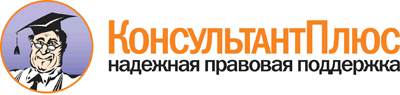 Постановление Правительства Свердловской области от 22.06.2017 N 438-ПП
(ред. от 31.05.2018)
"О мерах социальной поддержки отдельных категорий граждан, проживающих в Свердловской области, по обеспечению лекарственными препаратами и медицинскими изделиями бесплатно и на льготных условиях по рецептам врачей в фармацевтических организациях за счет средств областного бюджета"
(вместе с "Порядком предоставления мер социальной поддержки отдельным категориям граждан, проживающих в Свердловской области, по обеспечению лекарственными препаратами и медицинскими изделиями бесплатно и на льготных условиях по рецептам врачей в фармацевтических организациях за счет средств областного бюджета, а также возмещения фармацевтическим организациям расходов, связанных с предоставлением этих мер социальной поддержки", "Перечнем лекарственных препаратов и медицинских изделий, отпускаемых бесплатно и на льготных условиях по рецептам врачей в фармацевтических организациях", "Перечнем групп населения и категорий заболеваний граждан, проживающих в Свердловской области, которым предоставляются меры социальной поддержки по обеспечению лекарственными препаратами и медицинскими изделиями бесплатно и на льготных условиях по рецептам врачей в фармацевтических организациях за счет средств областного бюджета")Документ предоставлен КонсультантПлюс

www.consultant.ru

Дата сохранения: 31.01.2019
 Список изменяющих документов(в ред. Постановления Правительства Свердловской областиот 31.05.2018 N 334-ПП)Список изменяющих документов(в ред. Постановления Правительства Свердловской областиот 31.05.2018 N 334-ПП)Код АТХАнатомо-терапевтическо-химическая классификация (АТХ)Международное непатентованное наименованиеФормы выпуска лекарственного препаратаПримечания <*>12345AПищеварительный тракт и обмен веществA02Препараты для лечения заболеваний, связанных с нарушением кислотностиA02BПрепараты для лечения язвенной болезни желудка и двенадцатиперстной кишки и гастроэзофагеальной рефлюксной болезниA02BAБлокаторы H2-гистаминовых рецепторовранитидинтаблетки, покрытые оболочкой;таблетки, покрытые пленочной оболочкой, 150 мгA02BCИнгибиторы протонного насосаомепразолкапсулы;капсулы кишечнорастворимые;таблетки, покрытые пленочной оболочкой, 20 мгA03Препараты для лечения функциональных нарушений желудочно-кишечного тракта03AПрепараты для лечения функциональных нарушений желудочно-кишечного трактаA03ADПапаверин и его производныедротаверинтаблетки 40 мгA03FСтимуляторы моторики желудочно-кишечного трактаA03FAСтимуляторы моторики желудочно-кишечного трактаметоклопрамидтаблетки 10 мгA04Противорвотные препаратыA04AПротиворвотные препаратыA04AAБлокаторы серотониновых 5НТ3-рецепторовондансетронтаблетки;таблетки, покрытые оболочкой;таблетки, покрытые пленочной оболочкой, 8 мгA05Препараты для лечения заболеваний печени и желчевыводящих путейA05AПрепараты для лечения заболеваний желчевыводящих путейA05AAПрепараты желчных кислотурсодезоксихолевая кислотасуспензия для приема внутрь, 250 мг/5 мл;таблетки, покрытые пленочной оболочкой; капсулы 250 мгA05BПрепараты для лечения заболеваний печени, липотропные средстваA05BAПрепараты для лечения заболеваний печенифосфолипиды + глицирризиновая кислотакапсулы 65 мг + 35 мгA07Противодиарейные, кишечные противовоспалительные и противомикробные препаратыA07EКишечные противовоспалительные препаратыA07ECАминосалициловая кислота и аналогичные препаратысульфасалазинтаблетки, покрытые кишечнорастворимой оболочкой;таблетки, покрытые пленочной оболочкой, 500 мгA07FПротиводиарейные микроорганизмыA07FAПротиводиарейные микроорганизмыбифидобактерии бифидумкапсулы;лиофилизат для приготовления раствора для приема внутрь и местного применения;порошок для приема внутрь;порошок для приема внутрь и местного применения 50 млн. КОЕ / 5 доздля детей до 3 лет и для детей до 6 лет из многодетных семейA09Препараты, способствующие пищеварению, включая ферментные препаратыA09AПрепараты, способствующие пищеварению, включая ферментные препаратыA09AAФерментные препаратыпанкреатинтаблетки, покрытые оболочкой, 25 ЕДA10Препараты для лечения сахарного диабетаA10AИнсулины и их аналогиA10ABИнсулины короткого действия и их аналоги для инъекционного введенияинсулин аспартраствор для внутривенного и подкожного введения 100 ЕД/мл, 3 млA10ABИнсулины короткого действия и их аналоги для инъекционного введенияинсулин глулизинраствор для подкожного введения 100 ЕД/мл, 3 млA10ABИнсулины короткого действия и их аналоги для инъекционного введенияинсулин лизпрораствор для внутривенного и подкожного введения 100 МЕ/мл, 3 млA10ABИнсулины короткого действия и их аналоги для инъекционного введенияинсулин растворимый (человеческий генно-инженерный)раствор для инъекций 100 МЕ/мл, 3 мл;100 МЕ/мл, 5 млA10ACИнсулины средней продолжительности действия и их аналоги для инъекционного введенияинсулин-изофан (человеческий генно-инженерный)суспензия для подкожного введения 100 МЕ/мл, 3 мл, 100 МЕ/мл, 5 млA10ADИнсулины средней продолжительности действия или длительного действия и их аналоги в комбинации с инсулинами короткого действия для инъекционного введенияинсулин аспарт двухфазныйсуспензия для подкожного введения 100 ЕД/мл, 3 млA10ADИнсулины средней продолжительности действия или длительного действия и их аналоги в комбинации с инсулинами короткого действия для инъекционного введенияинсулин двухфазный (человеческий генно-инженерный)суспензия для подкожного введения 100 МЕ/мл, 3 млA10ADИнсулины средней продолжительности действия или длительного действия и их аналоги в комбинации с инсулинами короткого действия для инъекционного введенияинсулин лизпро двухфазныйсуспензия для подкожного введения 100 МЕ/мл, 3 млA10AEИнсулины длительного действия и их аналоги для инъекционного введенияинсулин гларгинраствор для подкожного введения 100 МЕ/мл, 3 млA10AEИнсулины длительного действия и их аналоги для инъекционного введенияинсулин детемирраствор для подкожного введения 100 МЕ/мл, 3 млA10BГипогликемические препараты, кроме инсулиновA10BAБигуанидыметформинтаблетки;таблетки, покрытые оболочкой;таблетки, покрытые пленочной оболочкой; таблетки 1000 мгA10BBПроизводные сульфонилмочевиныглибенкламидтаблетки 3,5 мгA10BBПроизводные сульфонилмочевиныгликлазидтаблетки пролонгированного действия;таблетки с модифицированным высвобождением 60 мг, 30 мгA11ВитаминыA11CCВитамин D и его аналогиколекальциферолкапли для приема внутрь 15 тыс. МЕ/мл;раствор для приема внутрь [масляный] 0,5 мг/млдля детей до 3 лет и для детей до 6 лет из многодетных семейBКровь и система кроветворенияB01Антитромботические средстваB01AAАнтагонисты витамина Kварфаринтаблетки 2,5 мгB01ACАнтиагреганты, кроме гепаринаклопидогрелтаблетки, покрытые пленочной оболочкой, 75 мгB02Гемостатические средстваB02BВитамин K и другие гемостатикиB02BXДругие системные гемостатикиэтамзилаттаблетки 250 мгB03Антианемические препаратыB03AПрепараты железаB03ABПероральные препараты трехвалентного железажелеза [III] гидроксид полимальтозаткапли для приема внутрь 50 мг/млCСердечно-сосудистая системаC01Препараты для лечения заболеваний сердцаC01AСердечные гликозидыC01AAГликозиды наперстянкидигоксинтаблетки 0,25 мгC01BАнтиаритмические препараты, классы I и IIIC01BDАнтиаритмические препараты, класс IIIамиодаронтаблетки 200 мгC01DВазодилататоры для лечения заболеваний сердцаC01DAОрганические нитратыизосорбида динитраттаблетки пролонгированного действия 20 мг, 40 мгC01DAОрганические нитратыизосорбида мононитраткапсулы пролонгированного действия;таблетки пролонгированного действия 40 мгC01DAОрганические нитратынитроглицеринтаблетки подъязычные;таблетки сублингвальные 0,5 мгC03ДиуретикиC03AТиазидные диуретикиC03AAТиазидыгидрохлоротиазидтаблетки 25 мгC03BТиазидоподобные диуретикиC03BAСульфонамидыиндапамидкапсулы;таблетки, покрытые оболочкой;таблетки, покрытые пленочной оболочкой, 2,5 мгC03C"Петлевые" диуретикиC03CAСульфонамидыфуросемидтаблетки 40 мгC03DКалийсберегающие диуретикиC03DAАнтагонисты альдостеронаспиронолактонтаблетки 25 мгC07Бета-адреноблокаторыC07AБета-адреноблокаторыC07ABСелективные бета-адреноблокаторыатенололтаблетки;таблетки, покрытые оболочкой;таблетки, покрытые пленочной оболочкой, 50 мгC07ABСелективные бета-адреноблокаторыбисопрололтаблетки;таблетки, покрытые пленочной оболочкой, 10 мг, 5 мг, 2,5 мгC07ABСелективные бета-адреноблокаторыметопрололтаблетки;таблетки, покрытые пленочной оболочкой, 25, 50 мг;таблетки пролонгированного действия, покрытые пленочной оболочкой, 50 мгC08Блокаторы кальциевых каналовC08CСелективные блокаторы кальциевых каналов с преимущественным действием на сосудыC08CAПроизводные дигидропиридинаамлодипинтаблетки;таблетки, покрытые пленочной оболочкой, 5 мг, 10 мгC08CAПроизводные дигидропиридинанифедипинтаблетки пролонгированного действия, покрытые оболочкой;таблетки пролонгированного действия, покрытые пленочной оболочкой, 20 мг, 30 мг;таблетки с контролируемым высвобождением, покрытые оболочкой;таблетки с контролируемым высвобождением, покрытые пленочной оболочкой;таблетки с модифицированным высвобождением, покрытые оболочкой, 40 мгC08DСелективные блокаторы кальциевых каналов с прямым действием на сердцеC08DAПроизводные фенилалкиламинаверапамилтаблетки, покрытые оболочкой;таблетки, покрытые пленочной оболочкой, 40 мг, 80 мг;таблетки пролонгированного действия, покрытые оболочкой;таблетки пролонгированного действия, покрытые пленочной оболочкой, 240 мгC09Средства, действующие на ренин-ангиотензиновую системуC09AИнгибиторы АПФC09AAИнгибиторы АПФэналаприлтаблетки 5 мг, 10 мг, 20 мгC09AAИнгибиторы АПФлизиноприлтаблетки 10 мгC09CАнтагонисты ангиотензина IIC09CAАнтагонисты ангиотензина IIлозартантаблетки, покрытые оболочкой;таблетки, покрытые пленочной оболочкой, 25 мг, 50 мгC10Гиполипидемические средстваC10AГиполипидемические средстваC10AAИнгибиторы ГМГ-КоА-редуктазысимвастатинтаблетки, покрытые оболочкой;таблетки, покрытые пленочной оболочкой, 20 мгD08AАнтисептики и дезинфицирующие средстваD08AXДругие антисептики и дезинфицирующие средстваэтанолраствор для наружного применения;раствор для наружного применения и приготовления лекарственных форм, 70%G04Препараты, применяемые в урологииG04CПрепараты для лечения доброкачественной гиперплазии предстательной железыG04CAАльфа-адреноблокаторыдоксазозинтаблетки 2 мг, 4 мгH01BГормоны задней доли гипофизаH01BAВазопрессин и его аналогидесмопрессинтаблетки 01 мг, 0,2 мгH02Кортикостероиды системного действияH02AКортикостероиды системного действияH02AAМинералокортикоидыфлудрокортизонтаблетки 0,1 мгH02ABГлюкокортикоидыгидрокортизонтаблетки 10 мгH02ABГлюкокортикоидыметилпреднизолонтаблетки 4 мгH02ABГлюкокортикоидыпреднизолонтаблетки 5 мгH03Препараты для лечения заболеваний щитовидной железыH03AПрепараты щитовидной железыH03AAГормоны щитовидной железылевотироксин натриятаблетки 50 мкг, 75 мкг, 100 мкгH03BАнтитиреоидные препаратыH03BBСеросодержащие производные имидазолатиамазолтаблетки;таблетки, покрытые пленочной оболочкой, 5 мгJПротивомикробные препараты системного действияJ01Антибактериальные препараты системного действияJ01CБета-лактамные антибактериальные препараты: пенициллиныJ01CAПенициллины широкого спектра действияамоксициллингранулы для приготовления суспензии для приема внутрь;порошок для приготовления суспензии для приема внутрь;таблетки диспергируемые, 250 мгдля детей до 3 лет и для детей до 6 лет из многодетных семейJ01FМакролиды, линкозамиды и стрептограминыJ01FAМакролидыазитромицинпорошок для приготовления суспензии для приема внутрь 100 мг, 200 мгдля детей до 3 лет и для детей до 6 лет из многодетных семейJ04Препараты, активные в отношении микобактерийJ04BПротиволепрозные препаратыJ04BAПротиволепрозные препаратыдапсонтаблетки 50 мгLПротивоопухолевые препараты и иммуномодуляторыL01Противоопухолевые препаратыL01AАлкилирующие средстваL01AAАналоги азотистого ипритамелфалантаблетки, покрытые пленочной оболочкой, 2 мгL01AAАналоги азотистого ипритахлорамбуцилтаблетки, покрытые оболочкой, 2 мгL01AAАналоги азотистого ипритациклофосфамидтаблетки, покрытые сахарной оболочкой, 50 мгL01ADПроизводные нитрозомочевиныломустинкапсулы 40 мгL01BАнтиметаболитыL01BAАналоги фолиевой кислотыметотрексаттаблетки;таблетки, покрытые оболочкой;таблетки, покрытые пленочной оболочкой, 2,5 мгL01BBАналоги пуринамеркаптопуринтаблетки 50 мгL01BCАналоги пиримидинакапецитабинтаблетки, покрытые пленочной оболочкой, 500 мгL01CАлкалоиды растительного происхождения и другие природные веществаL01CAАлкалоиды барвинка и их аналогивинорелбинкапсулы 20 мг, 30 мгL01CBПроизводные подофиллотоксинаэтопозидкапсулы 100 мгL01XДругие противоопухолевые препаратыL01XXПрочие противоопухолевые препаратыгидроксикарбамидкапсулы 500 мгL02Противоопухолевые гормональные препаратыL02AГормоны и родственные соединенияL02ABГестагенымедроксипрогестеронтаблетки 500 мгL02AEАналоги гонадотропин-рилизинг гормонабусерелинлиофилизат для приготовления суспензии для внутримышечного введения пролонгированного действия 3,75 мгL02AEАналоги гонадотропин-рилизинг гормонагозерелинкапсула для подкожного введения пролонгированного действия 3,6 мг, 10,8 мгL02AEАналоги гонадотропин-рилизинг гормонатрипторелинлиофилизат для приготовления суспензии для внутримышечного введения пролонгированного действия 3,75 мг, 11,25 мгL02BАнтагонисты гормонов и родственные соединенияL02BAАнтиэстрогенытамоксифентаблетки;таблетки, покрытые оболочкой, 20 мгL02BBАнтиандрогеныбикалутамидтаблетки, покрытые пленочной оболочкой, 50 мг, 150 мгL02BGИнгибиторы ароматазыанастрозолтаблетки, покрытые пленочной оболочкой, 1 мгL03ИммуностимуляторыL03AИммуностимуляторыL03ABИнтерфероныинтерферон альфа-2всуппозитории ректальные 150 тыс. МЕдля детей до 3 лет и для детей до 6 лет из многодетных семейMКостно-мышечная системаM01Противовоспалительные и противоревматические препаратыM01AНестероидные противовоспалительные и противоревматические препаратыM01ABПроизводные уксусной кислоты и родственные соединениядиклофенаккапсулы с модифицированным высвобождением;таблетки пролонгированного действия;таблетки пролонгированного действия, покрытые кишечнорастворимой оболочкой;таблетки пролонгированного действия, покрытые оболочкой;таблетки пролонгированного действия, покрытые пленочной оболочкой;таблетки с модифицированным высвобождением 100 мгкеторолактаблетки;таблетки, покрытые оболочкой;таблетки, покрытые пленочной оболочкой, 10 мгM01AEПроизводные пропионовой кислотыибупрофенсуспензия для приема внутрь 100 мг / 5 млдля детей до 3 лет и для детей до 6 лет из многодетных семейM01AEПроизводные пропионовой кислотыкетопрофентаблетки;таблетки, покрытые пленочной оболочкой, 100 мгM01CБазисные противоревматические препаратыM01CCПеницилламин и подобные препаратыпеницилламинтаблетки, покрытые пленочной оболочкой, 250 мгM04Противоподагрические препаратыM04AПротивоподагрические препаратыM04AAИнгибиторы образования мочевой кислотыаллопуринолтаблетки 100 мгNНервная системаN01АнестетикиN01AПрепараты для общей анестезииN01AHОпиоидные анальгетикитримеперидинраствор для инъекций 20 мг/млN02АнальгетикиN02AОпиоидыN02AAПриродные алкалоиды опияморфинраствор для инъекций;раствор для подкожного введения 10 мг/мл;капсулы пролонгированного действия;таблетки пролонгированного действия, покрытые оболочкой, 30 мг, 100 мгналоксон + оксикодонтаблетки пролонгированного действия, покрытые пленочной оболочкой 2,5 мг + 5 мг, 10 мг + 20 мгN02ABПроизводные фенилпиперидинафентанилтрансдермальная терапевтическая система 25 мкг/ч, 50 мкг/ч, 75 мкг/чN02BДругие анальгетики и антипиретикиN02BAСалициловая кислота и ее производныеацетилсалициловая кислотатаблетки, покрытые кишечнорастворимой оболочкой;таблетки, покрытые кишечнорастворимой пленочной оболочкой, 100 мгN02BEАнилидыпарацетамолсуппозитории ректальные 250 мг;суспензия для приема внутрь 120 мг/5 млдля детей до 3 лет и для детей до 6 лет из многодетных семейN03Противоэпилептические препаратыN03AПротивоэпилептические препаратыN03AAБарбитураты и их производныебензобарбиталтаблетки 100 мгфенобарбиталтаблетки 100 мгN03AEПроизводные бензодиазепинаклоназепамтаблетки 2 мгN03AFПроизводные карбоксамидакарбамазепинтаблетки 200 мг;таблетки пролонгированного действия;таблетки пролонгированного действия, покрытые оболочкой; таблетки пролонгированного действия, покрытые пленочной оболочкой, 200 мг, 400 мгокскарбазепинсуспензия для приема внутрь 60 мг/мл;таблетки, покрытые пленочной оболочкой, 600 мгN03AGПроизводные жирных кислотвальпроевая кислотагранулы пролонгированного действия 100, 250, 500 мгтолько для детейвальпроевая кислотакапли для приема внутрь 300 мг/мл;сироп;сироп [для детей] 57, 64 мг/мл, 50 мг/мл; таблетки;таблетки, покрытые кишечнорастворимой оболочкой, 300 мг;таблетки пролонгированного действия, покрытые оболочкой;таблетки пролонгированного действия, покрытые пленочной оболочкой;таблетки с пролонгированным высвобождением, покрытые пленочной оболочкой, 300 мг, 500 мгN03AXДругие противоэпилептические препаратылеветирацетамраствор для приема внутрь 100 мг/млтолько для детейлеветирацетамтаблетки, покрытые оболочкой;таблетки, покрытые пленочной оболочкой, 500 мг, 1000 мгтопираматкапсулы 50 мгтолько для детейтопираматтаблетки, покрытые оболочкой;таблетки, покрытые пленочной оболочкой, 25 мг, 50 мг, 100 мгN04Противопаркинсонические препаратыN04AАнтихолинергические средстваN04AAТретичные аминытригексифенидилтаблетки 2 мгN04BДофаминергические средстваN04BAДопа и ее производныелеводопа + бенсеразидкапсулы;таблетки 100 мг + 25 мг, 200 мг + 50 мглеводопа + карбидопатаблетки 250 мг +25 мгN04BBПроизводные адамантанаамантадинтаблетки, покрытые оболочкой;таблетки, покрытые пленочной оболочкой, 100 мгN04BCАгонисты дофаминовых рецепторовпирибедилтаблетки с контролируемым высвобождением, покрытые оболочкой, 50 мгпрамипексолтаблетки 1 мг, 0,25 мгN05Психотропные средстваN05AАнтипсихотические средстваN05AAАлифатические производные фенотиазиналевомепромазинтаблетки, покрытые оболочкой, 25 мгN05AAАлифатические производные фенотиазинахлорпромазинтаблетки, покрытые пленочной оболочкой, 25 мг, 50 мг, 100 мгN05ABПиперазиновые производные фенотиазинафлуфеназинраствор для внутримышечного введения [масляный] 25 мг/млN05ABПиперазиновые производные фенотиазинатрифлуоперазинтаблетки, покрытые оболочкой, 5 мгN05CПиперидиновые производные фенотиазинаперициазинкапсулы 10 мг;раствор для приема внутрь 40 мг/млN05CПиперидиновые производные фенотиазинатиоридазинтаблетки, покрытые оболочкой;таблетки, покрытые пленочной оболочкой, 25 мгN05ADПроизводные бутирофенонагалоперидолтаблетки 5 мг, 1,5 мгN05AE03сертиндолтаблетки, покрытые оболочкой, 16 мгN05AFПроизводные тиоксантеназуклопентиксолраствор для внутримышечного введения [масляный] 50 мг/мл, 200 мг/млN05AFПроизводные тиоксантенафлупентиксолраствор для внутримышечного введения [масляный] 20 мг/мл;таблетки, покрытые оболочкой, 5 мгN05AFПроизводные тиоксантенахлорпротиксентаблетки, покрытые пленочной оболочкой; таблетки, покрытые оболочкой, 15 мг, 50 мгN05AHДиазепины, оксазепины, тиазепины и оксепиныкветиапинтаблетки, покрытые пленочной оболочкой, 100 мг, 200 мг;таблетки пролонгированного действия, покрытые пленочной оболочкой, 400 мголанзапинтаблетки;таблетки диспергируемые;таблетки для рассасывания;таблетки, покрытые пленочной оболочкой, 10 мгN05ALБензамидысульпиридкапсулы;таблетки;таблетки, покрытые пленочной оболочкой, 200 мгN05AXДругие антипсихотические средстварисперидонпорошок для приготовления суспензии для внутримышечного введения пролонгированного действия 25 мг;таблетки;таблетки, диспергируемые в полости рта;таблетки для рассасывания; таблетки, покрытые оболочкой;таблетки, покрытые пленочной оболочкой, 2 мг, 4 мгN05AN02клозапинтаблетки 25 мг, 100 мгN05BAПроизводные бензодиазепинабромдигидрохлорфенилбензодиазепинтаблетки 1 мгN06ПсихоаналептикиN06AАнтидепрессантыN06AAНеселективные ингибиторы обратного захвата моноаминовамитриптилинтаблетки;таблетки, покрытые оболочкой;таблетки, покрытые пленочной оболочкой, 25 мгN06AAНеселективные ингибиторы обратного захвата моноаминовкломипраминтаблетки, покрытые оболочкой;таблетки, покрытые пленочной оболочкой, 25 мгN06ABСелективные ингибиторы обратного захвата серотонинапароксетинтаблетки, покрытые оболочкой;таблетки, покрытые пленочной оболочкой, 20 мгсертралинтаблетки, покрытые оболочкой;таблетки, покрытые пленочной оболочкой, 50 мгэсциталопрамтаблетки, покрытые пленочной оболочкой; таблетки, покрытые оболочкой, 10 мгN06AXДругие антидепрессантыпирлиндолтаблетки 25 мг, 50 мгN06BПсихостимуляторы, средства, применяемые при синдроме дефицита внимания с гиперактивностью, и ноотропные препаратыN06BXДругие психостимуляторы и ноотропные препаратыпирацетамраствор для приема внутрь 200 мг/мл;таблетки, покрытые оболочкой;таблетки, покрытые пленочной оболочкой;капсулы 200 мгN06DПрепараты для лечения деменцииN07Другие препараты для лечения заболеваний нервной системыN07AПарасимпатомиметикиN07AAАнтихолинэстеразные средствапиридостигмина бромидтаблетки 60 мгPПротивопаразитарные препараты, инсектициды и репеллентыP01Противопротозойные препаратыгидроксихлорохинтаблетки, покрытые пленочной оболочкой, 200 мгRДыхательная системаR03Препараты для лечения обструктивных заболеваний дыхательных путейR03AАдренергические средства для ингаляционного введенияR03ACСелективные бета 2-адреномиметикисальбутамолаэрозоль для ингаляций дозированный 100 мкг/дозаформотеролаэрозоль для ингаляций дозированный 12 мкг/доза;капсулы с порошком для ингаляций 12 мкг;порошок для ингаляций дозированный 4,5 мкг/доза, 9 мкг/доза;порошок для ингаляций дозированный 12 мкг/дозаR03AKАдренергические средства в комбинации с глюкокортикоидами или другими препаратами, кроме антихолинергических средствбудесонид + формотеролнабор капсул с порошком для ингаляций 200 мкг/доза +12 мкг/доза, 400 мкг/доза +12 мкг/доза;порошок для ингаляций дозированный 160 мкг + 4,5 мкг/доза, 80 мкг + 4,5 мкг/доза, 9 мкг + 320 мкг/дозасалметерол + флутиказонаэрозоль для ингаляций дозированный 25 мкг + 50 мкг/доза, 25 мкг + 125 мкг/доза, 25 мкг + 250 мкг/доза;порошок для ингаляций дозированный 50 мкг + 250 мкг/доза, 50 мкг + 500 мкг/дозабеклометазон + формотеролаэрозоль для ингаляций дозированный 100 мкг + 6 мгк/дозаR03ALАдренергические средства в комбинации с антихолинергическими средствамиипратропия бромид + фенотеролаэрозоль для ингаляций дозированный 20 мкг + 50 мкг/доза;раствор для ингаляций 0,25 мг/мл + 0,5 мг/млR03BДругие средства для лечения обструктивных заболеваний дыхательных путей для ингаляционного введенияR03BAГлюкокортикоидыбеклометазонаэрозоль для ингаляций дозированный 50 мкг/доза, 100 мкг/доза, 250 мкг/дозабудесонидсуспензия для ингаляций дозированная 0,25 мг/мл, 0,5 мг/млтолько для детейR03BBАнтихолинергические средстваипратропия бромидаэрозоль для ингаляций дозированный, 20 мкг/дозатиотропия бромидраствор для ингаляций 2,5 мкг/дозаR05Противокашлевые препараты и средства для лечения простудных заболеванийR05CОтхаркивающие препараты, кроме комбинаций с противокашлевыми средствамиR05CBМуколитические препаратыамброксолсироп 15 мг/5млдля детей до 3 лет и для детей до 6 лет из многодетных семейR06Антигистаминные средства системного действияR06AАнтигистаминные средства системного действияR06ACЗамещенные этилендиаминыхлоропираминтаблетки 2 мгR06AXДругие антигистаминные средства системного действиялоратадинсироп;суспензия для приема внутрь 5 мг/5 млдля детей до 3 лет и для детей до 6 лет из многодетных семейSОрганы чувствS01Офтальмологические препаратыS01EПротивоглаукомные препараты и миотические средстваS01EBПарасимпатомиметикипилокарпинкапли глазные 1%S01ECИнгибиторы карбоангидразыацетазоламидтаблетки 250 мгS01ECИнгибиторы карбоангидразыдорзоламидкапли глазные 2%S01EDБета-адреноблокаторытимололкапли глазные 05%S01EXДругие противоглаукомные препаратыбутиламиногидроксипропоксифеноксиметилметилоксадиазолкапли глазные 1%Прочие средстваПрочие средствакалоприемник, вырезаемое отверстие по стому 10 - 70 ммкалоприемник, вырезаемое отверстие по стому 10 - 70 ммПрочие средстваПрочие средстватест-полоски для определения содержания глюкозы в кровитест-полоски для определения содержания глюкозы в кровиПрочие средстваПрочие средстваиглы одноразовые к инсулиновому инжектору 8 мм x 30G (31G)иглы одноразовые к инсулиновому инжектору 8 мм x 30G (31G)Прочие средстваПрочие средстваиглы одноразовые к инсулиновому инжектору 4 - 6 мм x 30G (31G)иглы одноразовые к инсулиновому инжектору 4 - 6 мм x 30G (31G)только для детейПрочие средстваПрочие средстварасходные материалы к инсулиновым дозаторамрасходные материалы к инсулиновым дозаторамтолько для детейНомер строкиКод перечняГруппы населения (в соответствии с нормативными правовыми актами)Сокращенное наименование группы населенияПроцент льготности123451.03Дети первых трех лет жизнидети до трех лет1002.04Дети из многодетных семей в возрасте до 6 летдети из многодетных семей до 6 лет1003.07Герои Советского Союза, Герои Российской Федерации, полные кавалеры ордена СлавыГерои Советского Союза, Герои Российской Федерации, полные кавалеры ордена Славы1004.11Малочисленные народы Севера, проживающие в сельской местности районов Крайнего Севера и приравненных к ним территорияхмалочисленные народы Севера1005.16Граждане Российской Федерации, уволенные с военной службы либо со службы в органах внутренних дел Российской Федерации, получившие увечье (ранение, травму, контузию) или заболевание, послужившие причиной нарушения здоровья со стойким расстройством функций организма, не повлекшие инвалидности, при прохождении этой службы в период действия чрезвычайного положения в Республике Северная Осетия - Алания и Республике Ингушетия (с 31.10.1992 по 30.09.1994), вооруженного конфликта на территории Южной Осетии (с 09.07.1992 по 09.07.1997), вооруженного конфликта в Приднестровском регионе Республики Молдова (с 28.07.1992 по 28.07.1998), Грузино-Абхазского вооруженного конфликта (с 23.07.1994) и (или) вооруженного конфликта в Республике Таджикистан (с 24.09.1994)лица, имеющие льготы в соответствии с Законом Свердловской области от 15 июля 2005 года N 78-ОЗ "О социальной защите граждан, проживающих на территории Свердловской области, получивших увечье или заболевание, не повлекшие инвалидности, при прохождении военной службы или службы в органах внутренних дел Российской Федерации в период действия чрезвычайного положения либо вооруженного конфликта"1006.21Пенсионеры, получающие пенсию по старости или по случаю потери кормильца в минимальных размерахпенсионеры с минимальной пенсией507.25Лица, подвергшиеся политическим репрессиям в виде лишения свободы, ссылки, высылки, направления на спецпоселение, привлечения к принудительному труду в условиях ограничения свободы, в том числе в "рабочих колоннах НКВД", иным ограничениям прав и свобод, необоснованно помещавшиеся в психиатрические лечебные учреждения и впоследствии реабилитированные, в том числе граждане из числа репрессированных народов, подвергшихся репрессиям на территории Российской Федерации по признакам национальной и иной принадлежности, лица, признанные пострадавшими от политических репрессий, включая граждан из числа репрессированных народов, подвергшихся репрессиям на территории Российской Федерации по признакам национальной и иной принадлежностирепрессированные508.29Лица, проработавшие в тылу в период с 22 июня 1941 года по 09 мая 1945 года не менее шести месяцев, исключая период работы на временно оккупированных территориях СССР, либо проработавшие менее шести месяцев и награжденные орденами или медалями СССР за самоотверженный труд в годы Великой Отечественной войнытруженики тыла50Номер строкиКод перечняКатегории заболеваний (в соответствии с нормативными правовыми актами)Сокращенное наименование категории заболеванияПроцент льготности123451.41Онкологические заболеванияонкологические заболевания1002.42Бронхиальная астмабронхиальная астма1003.43Инфаркт миокарда (первые шесть месяцев)инфаркт миокарда (первые шесть месяцев)1004.46Диабетдиабет1005.47Отдельные группы населения, страдающие гельминтозамиотдельные группы населения, страдающие гельминтозами1006.48Детские церебральные параличидетские церебральные параличи1007.50Муковисцидоз (больным детям)муковисцидоз (больным детям)1008.51Острая перемежающая порфирияострая перемежающая порфирия1009.52СПИД, ВИЧ-инфицированныеСПИД, ВИЧ-инфицированные10010.53Гематологические заболевания, гемобластозы, цитопения, наследственные гемопатиигематологические заболевания10011.55Лепралепра10012.56Тяжелая форма бруцеллезатяжелая форма бруцеллеза10013.57Системные хронические тяжелые заболевания кожисистемные хронические тяжелые заболевания кожи10014.58Ревматизм, ревматоидный артрит, системная красная волчанка, болезнь Бехтереваревматизм, ревматоидный артрит, системная красная волчанка, болезнь Бехтерева10015.59Протезирование клапанов сердца после операциипротезирование клапанов сердца после операции10016.60Пересадка органов и тканейпересадка органов и тканей10017.61Гипофизарный нанизмгипофизарный нанизм10018.62Преждевременное половое развитиепреждевременное половое развитие10019.63Рассеянный склерозрассеянный склероз10020.64Миастениямиастения10021.65Миопатиямиопатия10022.66Мозжечковая атаксия Маримозжечковая атаксия Мари10023.67Болезнь Паркинсонаболезнь Паркинсона10024.68Хронические урологические заболеванияхронические урологические заболевания10025.69Сифилиссифилис10026.70Глаукома, катарактаглаукома, катаракта10027.71Аддисонова болезньАддисонова болезнь10028.72Эпилепсияэпилепсия10029.75Целиакия (панкреатические энзимы по жизненным показаниям)целиакия10030.76Синдром Шерешевского-Тернера (соматропин по жизненным показаниям)синдром Шерешевского-Тернера10031.78Психические заболевания, в том числе шизофренияпсихические заболевания, шизофрения100